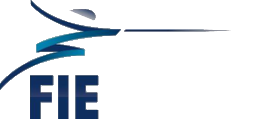 Emmanuel Katsiadakis (MH, GRE)STUDIES1972: Graduate of the National Technical University of Athens – Civil Engineer  1987: Graduate of the Hellenic National Defence College  FOREIGN LANGUAGESEnglish, French   PROFESSIONAL ACTIVITIES1972–1976: Studies and implementation of various concrete constructions in the private sector1976–1989: Officer of the Ministry of Economy and Finance1989–2004: Director of the Private Investment’s Service of the Ministry of Economy and Finance2004–2010: General Director of the General Directorate of Development Planning, Regional Policy and Public Investment of the Ministry of Economy and Finance Today, Honorary General Director of the Ministry of Economy and FinanceSPORTS ACTIVITIES 1973–1974: National Champion in Fencing (foil)1967–1976: Balkan Champion and member of the National Team1977–1989: Member of the Executive Board of the Hellenic Fencing Federation1989– to date: President of the Hellenic Fencing Federation1989: Chief Organizer of the World’s Junior Championships in Athens1994: Chief Organizer of the World Fencing Championships in Athens1977–1992: Referee of the International Fencing Federation, category A in all three weapons 1989–2000: Member of the Referee Commission of the International Fencing Federation.2001–2004: President of the Referee Commission of the International Fencing Federation1993–2012: Member of the Executive Committee of the International Fencing Federation2005–2008: Secretary General of the International Fencing Federation2008–2012: Member of the Executive Committee of the International Fencing Federation and Representative of the Executive Committee in the Refereeing Commission 2016–  : Secretary General of the International Fencing FederationParticipation in numerous World Fencing Championships, World Fencing Junior and Cadet Championships in various capacities (Athlete, Chef de Mission, Referee, Head of the Refereeing Commission of the International Fencing Federation, Member of the Technical Committee of the Games)Participation in numerous European Championships, G.P. and World Cups all over the world in various capacitiesChief Organizer of the annual Acropolis World Cup from the beginning until now2005 – to date: Secretary General of the Hellenic Olympic CommitteeParticipation in 9 Summer Olympic Games in various capacitiesParticipation in 4 Winter Olympic Games in various capacitiesParticipation in 8 Mediterranean Games in various capacitiesHonorary Member of the International Fencing Federation (FIE) since 2004 Recipient of the Olympic Order of the International Olympic Committee since 2011Member of the FIE Hall of Fame since 2013